Демонстрационный вариант практической части предпрофессионального экзамена       в 2019 годуФГАОУ НИУ «Высшая школа экономики»Направления практической части экзамена: КонструкторскоеНаправление подготовки: Моделирование, прототипирование, прикладная математикаПрограмма НИУ ВШЭ: 3D-моделирование в программе 3DsMaxВ среде трехмерного моделирования Autodesk 3Ds Max смоделируйте стул, представленный на рисунке 1, назначьте на него материал «дерево» из библиотеки материалов 3ds Max, визуализируйте сцену и сохраните изображение размером 1024x768 в формате .jpg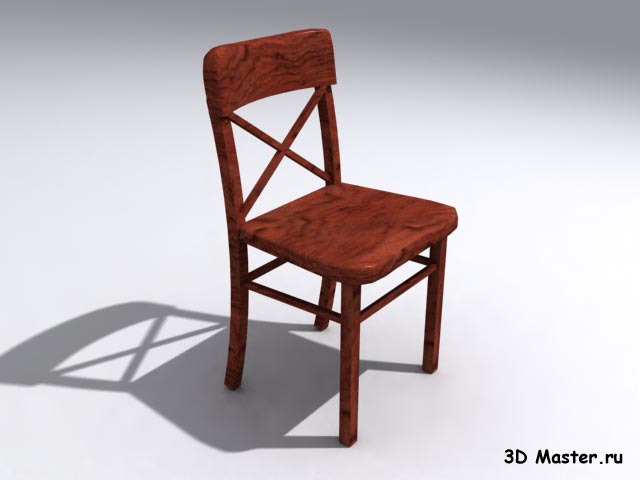 Рис.2 3D-модель стула